Дружина юных пожарных.    Во время лагеря наш отряд постоянно напоминает всем о правилах пожарной безопасности, поэтому мы провели викторину «Огонь – друг, огонь - враг». Отряд «Лингва» провел агитбригаду для всего профильного лагеря о правилах пожарной безопасности на каникулах. Также все ребята лагеря ознакомились с информационным отрядным уголком по ППБ.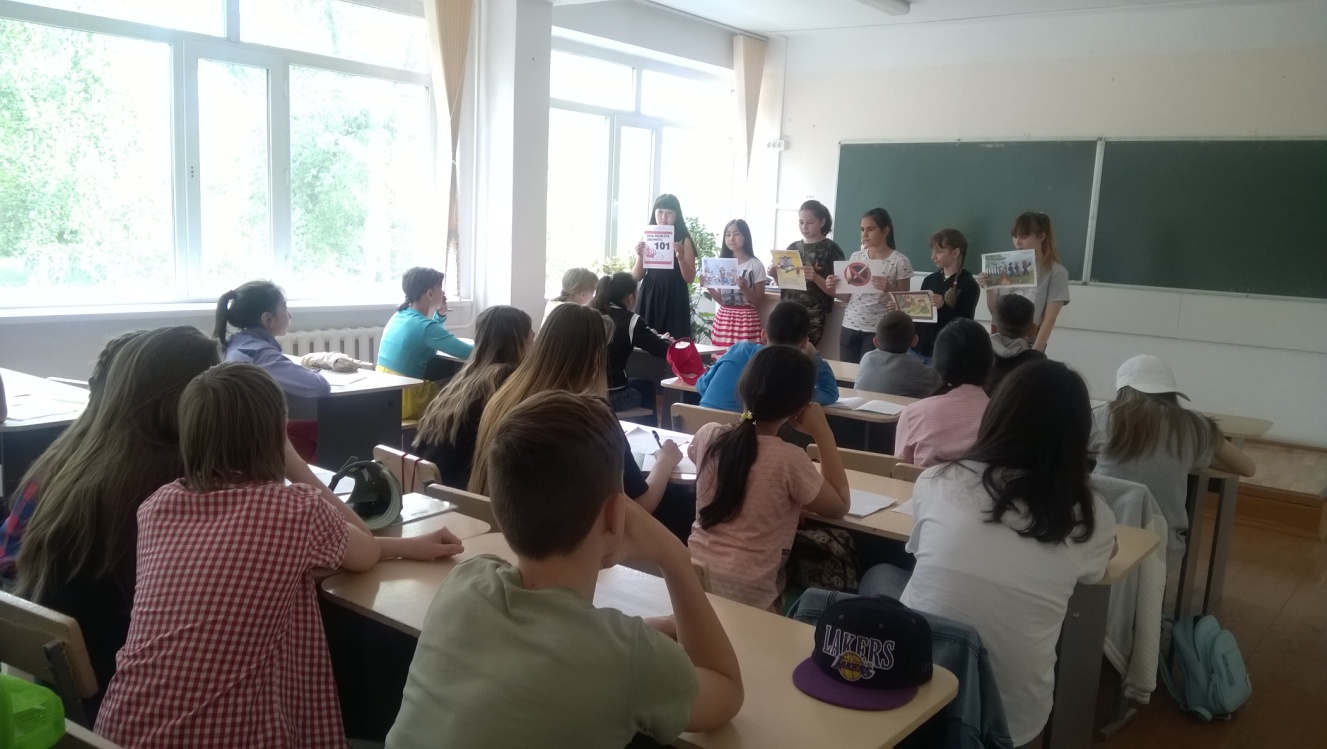 